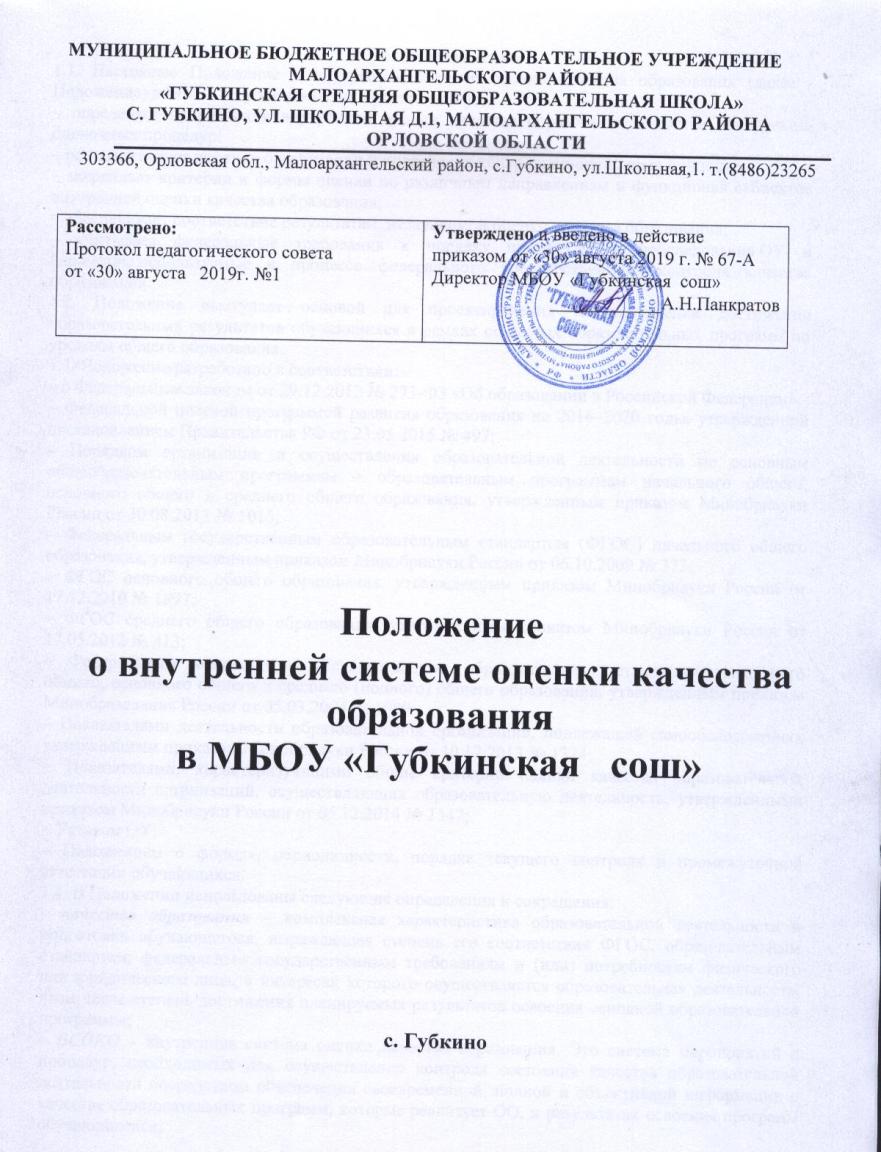 1. Общие положения1.1. Настоящее Положение о внутренней системе оценки качества образования (далее - Положение) в МБОУ «Губкинская  сош» (далее – ОУ):– определяет направления внутренней оценки качества образования и состав контрольно-оценочных процедур;– регламентирует порядок организации и проведения контрольно-оценочных процедур; – закрепляет критерии и формы оценки по различным направлениям и функционал субъектов внутренней оценки качества образования;– обеспечивает соответствие результатам  независимой оценки качества образования;– учитывает федеральные требования к порядку процедуры самообследования ОУ и параметры, используемые в процессе федерального государственного контроля качества образования.1.2. Положение выступает основой для проектирования систем оценки достижения образовательных результатов обучающихся в рамках основных образовательных программ по уровням общего образования.1.3. Положение разработано в соответствии:– с Федеральным законом от 29.12.2012 № 273-ФЗ «Об образовании в Российской Федерации»;– Федеральной целевой программой развития образования на 2016–2020 годы, утвержденной постановлением Правительства РФ от 23.05.2015 № 497;– Порядком организации и осуществления образовательной деятельности по основным общеобразовательным программам – образовательным программам начального общего, основного общего и среднего общего образования, утвержденным приказом Минобрнауки России от 30.08.2013 № 1015;– Федеральным государственным образовательным стандартом (ФГОС) начального общего образования, утвержденным приказом Минобрнауки России от 06.10.2009 № 373;– ФГОС основного общего образования, утвержденным приказом Минобрнауки России от 17.12.2010 № 1897;– ФГОС среднего общего образования, утвержденным приказом Минобрнауки России от 17.05.2012 № 413;– Федеральным компонентом государственных образовательных стандартов начального общего, основного общего и среднего (полного) общего образования, утвержденным приказом Минобразования России от 05.03.2004 № 1089;– Показателями деятельности образовательной организации, подлежащей самообследованию, утвержденным приказом Минобрнауки России от 10.12.2013 № 1324;– Показателями, характеризующими общие критерии оценки качества образовательной деятельности организаций, осуществляющих образовательную деятельность, утвержденными приказом Минобрнауки России от 05.12.2014 № 1547;– Уставом ОУ;– Положением о формах, периодичности, порядке текущего контроля и промежуточной аттестации обучающихся.1.4. В Положении использованы следующие определения и сокращения:– качество образования – комплексная характеристика образовательной деятельности и подготовки обучающегося, выражающая степень его соответствия ФГОС, образовательным стандартам, федеральным государственным требованиям и (или) потребностям физического или юридического лица, в интересах которого осуществляется образовательная деятельность, втом числе степень достижения планируемых результатов освоения основной образовательной программы;– ВСОКО – внутренняя система оценки качества образования. Это система мероприятий и процедур, необходимых для осуществления контроля состояния качества образовательной деятельности посредством обеспечения своевременной, полной и объективной информации о качестве образовательных программ, которые реализует ОО, и результатах освоения программ обучающимися;– НОКО – независимая оценка качества образования. Это деятельность официально уполномоченных структур и организаций, направленная на выявление уровня удовлетворенности потребителей качеством предоставляемых образовательных услуг и соответствие качества этих услуг федеральным требованиям;– ВШК – внутришкольный контроль – компонент ВСОКО, который поддерживает гарантии участников образовательных отношений на получение качественного образования;– диагностика – контрольный замер, срез;– мониторинг – долгосрочное наблюдение за управляемым объектом контроля с целью анализа факторов, влияющих на состояние этого объекта;– оценка/оценочная процедура – установление степени соответствия фактических показателей планируемым или заданным в рамках основной образовательной программы;– ГИА – государственная итоговая аттестация;– ЕГЭ – единый государственный экзамен;– ОГЭ – основной государственный экзамен;– КИМ – контрольно-измерительные материалы;– ООП – основная образовательная программа;– УУД – универсальные учебные действия;– ФКГОС – Федеральный компонент государственных образовательных стандартов начального общего, основного общего и среднего (полного) общего образования, утвержденный приказом Минобразования России от 05.03.2004 № 1089.1.5. ВСОКО функционирует как единая система контроля и оценки качества образования в ОУ и включает в себя: – субъекты контрольно-оценочной деятельности;– контрольно-оценочные процедуры; – контрольно-измерительные материалы;– аналитические документы для внутреннего потребления;– информационно-аналитические материалы  для размещения в публичных источниках.2. Организация ВСОКО2.1. Направления ВСОКО:– качество образовательных программ;– качество условий реализации образовательных программ;– качество образовательных результатов обучающихся;– удовлетворенность потребителей качеством образования. 2.2. Направления, обозначенные в п. 2.1, распространяются как на образовательную деятельность по ФГОС общего образования, так и на образовательную деятельность, осуществляемую по ФКГОС.2.3. Оценочные мероприятия и процедуры в рамках ВСОКО проводятся в течение всего учебного года; результаты обобщаются на этапе подготовки ОУ отчета о самообследовании.2.4. Мероприятия ВШК являются частью ВСОКО. 2.5. Основные мероприятия ВСОКО:– оценка соответствия реализуемых в ОУ образовательных программ федеральным требованиям;– контроль реализации рабочих программ;– оценка условий реализации ООП федеральным требованиям; – мониторинг сформированности и развития метапредметных образовательных результатов.– оценка уровня достижения обучающимися планируемых предметных и метапредметных результатов освоения основных образовательных программ; – мониторинг индивидуального прогресса обучающегося в достижении предметных и метапредметных результатов освоения основных образовательных программ;– мониторинг личностного развития обучающихся, сформированности у обучающихся личностных УУД;– контроль реализации Программы воспитания;– оценка удовлетворенности участников образовательных отношений качеством образования;– систематизация и обработка оценочной информации, подготовка аналитических документов по итогам ВСОКО;– подготовка текста отчета о самообследовании, в том числе для размещения на официальном сайте ОУ.2.6. Контрольно-оценочные мероприятия и процедуры в рамках ВСОКО включаются в годовой план работы ОО. 3. Оценка образовательных программ3.1. Оценке подлежат основные образовательные программы соответствующего уровня общего образования, разработанные согласно требованиям образовательных стандартов (ФК ГОС, ФГОС начального общего, основного общего и среднего общего образования).3.2. Оценка ООП проводится на этапе ее согласования и утверждения по параметрам согласно приложению 1. 3.3. В случае внесения в ООП изменений и дополнений, проводится оценка этих изменений и дополнений на предмет соответствия требованиям ФГОС соответствующего уровня общего образования или ФКГОС.4. Оценка условий реализации образовательных программ4.1. Структура оценки условий реализации образовательных программ разрабатывается на основе требований ФГОС к кадровым, материально-техническим, учебно-методическим условиям и информационной образовательной среде.4.2. В отношении ООП, разработанных на основе ФКГОС, используются подходы, соответствующие пункту 4.1.4.3. Оценка условий реализации образовательных программ предусматривает проведение контроля состояния условий. Предметом контроля выступают показатели «дорожной карты» развития условий (приложение 2).4.4. Совокупность параметров оценки и их распределение по группам условий реализации образовательных программ соответствует федеральным требованиям к показателям эффективности деятельности организации, подлежащей самообследованию.4.5. Оценка условий реализации образовательных программ проводится:– на этапе разработки ООП того или иного уровня (стартовая оценка);– ежегодно в ходе подготовки отчета о самообследовании.4.6. Ежегодно в ходе подготовки отчета о самообследовании проводится контроль состояния условий. Предметом контроля выступают:– выполнение показателей  по каждому уровню ООП;– совокупное состояние условий образовательной деятельности в ОО;4.7. Результаты ежегодной оценки совокупного состояния условий образовательной деятельности ОУ включаются в отчет о самообследовании.5. Оценка образовательных результатов обучающихся 5.1. Оценка результатов реализации ООП, разработанных на основе ФКГОС:5.1.1. В отношении учащихся, осваивающих ООП, соответствующих ФКГОС, оценке подвергаются только предметные образовательные результаты.5.1.2. Оценка предметных результатов по указанной группе учащихся проводится в следующих формах:– промежуточная аттестация;– анализ результатов внешних независимых диагностик, всероссийских проверочных работ;– итоговая оценка по предметам, не выносимым на ГИА (предметы по выбору);– анализ результатов ГИА.5.2. Оценка результатов реализации ООП, разработанных на основе ФГОС:5.2.1. Оценка достижения предметных результатов освоения ООП в соответствии с ФГОС проводится в следующих формах:– промежуточная аттестация;– анализ результатов внешних независимых диагностик, всероссийских проверочных работ;– итоговая оценка по предметам, не выносимым на ГИА;– анализ результатов ГИА.5.2.2. Сводная информация по итогам оценки предметных результатов проводится по параметрам согласно приложению 3.5.2.3. Оценка достижения метапредметных результатов освоения ООП проводится по параметрам согласно приложению 4.5.2.4. Итоговой оценке достижения метапредметных результатов предшествует оценка этих результатов в рамках промежуточных аттестаций. Продвижение обучающегося в достижении метапредметных образовательных результатов выступает предметом обязательного мониторинга.5.2.. Все образовательные достижения обучающегося подлежат учету. Результаты индивидуального учета фиксируются:в сводной ведомости успеваемости.6. ВСОКО и ВШК6.1. Мероприятия ВШК являются неотъемлемой частью ВСОКО.6.2. Под ВШК понимается система управления качеством образовательной деятельности посредством планирования, организации и проведения контрольно-оценочных мероприятий, соответствующих направлениям ВСОКО.6.3. Мероприятия ВШК и обеспечивающие их контрольно-оценочные процедуры ВСОКО включаются в годовой план работы ОО. 6.4. Данные ВШК используются для установления обратной связи субъектов управления качеством образования в ОО.7. Мониторинги в рамках ВСОКО7.1. Мониторинги – это системное, протяженное во времени наблюдение за управляемым объектом, которое предполагает фиксацию состояния наблюдаемого объекта на «входе» и «выходе» периода мониторинга. Мониторинг обеспечивается оценочно-диагностическим инструментарием и имеет заданную траекторию анализа показателей наблюдения.7.2. Различают обязательные мониторинги, которые проводятся по требованиям ФГОС, мониторинг показателей отчета о самообследовании и мониторинги, которые проводятся в соответствии с Программой развития ОУ.7.3. К мониторингам в рамках ВСОКО относят обязательные мониторинги:– личностного развития обучающихся;– достижения обучающимисяметапредметных образовательных результатов;– выполнения «дорожной карты» развития условий реализации образовательных программ;– показателей отчета о самообследовании.7.4. Обязательные мониторинги проводятся на основе параметров, внесенных в приложения 2–5.7.5. Мониторинг показателей отчета о самообследовании проводится один раз в три года, а его результаты вносятся в аналитическую часть отчета о самообследовании.8. Документация ВСОКО8.1. Документация ВСОКО – это совокупность информационно-аналитических материалов  контрольно-оценочной деятельности участников  ВСОКО.8.2. Обязательным, подлежащим размещению на сайте ОУ, документом ВСОКО является отчет о самообследовании.8.3. Для внутреннего использования участники  ВСОКО готовят справки по результатам ВШК и сводные аналитические справки по итогам мониторингов.9. Заключительные положения9.1. Настоящее Положение реализуется во взаимосвязи с Положением о формах, периодичности, порядке текущего контроля и промежуточной аттестации обучающихся.9.2. Изменения в настоящее положения вносятся согласно порядку, предусмотренному Уставом ОУ.9.3. Основания для внесения изменений в настоящее Положение:– изменение законодательства в сфере образования, в том числе принятие новой редакции ФГОС;– существенные корректировки смежных локальных актов, влияющих на содержание ВСОКО.9.4. Текст настоящего Положения подлежит размещению в установленном порядке на официальном сайте ОУ.Приложение 1Критерии оценки образовательных программ Приложение 2Критерии оценки условий реализации образовательных программПриложение 3Показатели оценки предметных образовательных результатов Приложение 4Показатели оценки метапредметных образовательных результатов №Критерии оценкиКритерии оценкиЕдиница измеренияЕдиница измерения1. Образовательная деятельность1. Образовательная деятельность1. Образовательная деятельность1. Образовательная деятельность1. Образовательная деятельность1.1Общая численность обучающихся, осваивающих основную образовательную программу:Общая численность обучающихся, осваивающих основную образовательную программу:Чел.Чел.1.2Общая численность обучающихся, осваивающих основную образовательную программу:Общая численность обучающихся, осваивающих основную образовательную программу:Общая численность обучающихся, осваивающих основную образовательную программу:Общая численность обучающихся, осваивающих основную образовательную программу:– начального общего образования;– начального общего образования;Чел.Чел.– основного общего образования;– основного общего образования;Чел.Чел.– среднего общего образования– среднего общего образованияЧел.Чел.1.3Формы получения образования в ОО:Формы получения образования в ОО:Формы получения образования в ОО:Формы получения образования в ОО:1.3– очная;– очная;Имеется / не имеется.Количество чел.Имеется / не имеется.Количество чел.– очно-заочная;– очно-заочная;Имеется / не имеется.Количество чел.Имеется / не имеется.Количество чел.– заочная– заочнаяИмеется / не имеется.Количество чел.Имеется / не имеется.Количество чел.2. Соответствие содержания образования требованиям ФКГОС2. Соответствие содержания образования требованиям ФКГОС2. Соответствие содержания образования требованиям ФКГОС2. Соответствие содержания образования требованиям ФКГОС2. Соответствие содержания образования требованиям ФКГОС2.1Соответствие структуры и содержания учебного плана требованиям ФКГОССоответствие структуры и содержания учебного плана требованиям ФКГОССоответствует / не соответствуетСоответствует / не соответствует2.2Наличие рабочих программ учебных предметов, курсов, дисциплин (модулей) по всем предметам, курсам, дисциплинам (модулям) учебного планаНаличие рабочих программ учебных предметов, курсов, дисциплин (модулей) по всем предметам, курсам, дисциплинам (модулям) учебного планаИмеется / не имеетсяИмеется / не имеется2.3Соответствие содержания рабочих программ учебных предметов, курсов, дисциплин (модулей) по всем предметам, курсам, дисциплинам (модулям) требованиям ФКГОССоответствие содержания рабочих программ учебных предметов, курсов, дисциплин (модулей) по всем предметам, курсам, дисциплинам (модулям) требованиям ФКГОССоответствует / не соответствуетСоответствует / не соответствует2.4Наличие программ воспитательной направленностиНаличие программ воспитательной направленностиИмеется / не имеетсяИмеется / не имеется2.5Наличие плана-графика внеурочной деятельности в рамках ООПНаличие плана-графика внеурочной деятельности в рамках ООПИмеется / не имеетсяИмеется / не имеется2.6Наличие рабочих программ и другой документации по направлениям внеурочной деятельности, соответствие содержания заявленному направлениюНаличие рабочих программ и другой документации по направлениям внеурочной деятельности, соответствие содержания заявленному направлениюИмеется / не имеетсяИмеется / не имеется2.7Реализация в полном объеме содержания программного материала по направлениям внеурочной деятельностиРеализация в полном объеме содержания программного материала по направлениям внеурочной деятельностиДа / НетДа / Нет3. Соответствие образовательной программы требованиям ФГОС3. Соответствие образовательной программы требованиям ФГОС3. Соответствие образовательной программы требованиям ФГОС3. Соответствие образовательной программы требованиям ФГОС3. Соответствие образовательной программы требованиям ФГОС3.13.1Соответствие структуры ООП требованиям ФГОССоответствие структуры ООП требованиям ФГОССоответствует / не соответствуетСоответствие структуры ООП требованиям ФГОССоответствие структуры ООП требованиям ФГОССоответствует / не соответствует3.23.2Соответствие объема части ООП, формируемой участниками образовательных отношений, требованиям ФГОССоответствие объема части ООП, формируемой участниками образовательных отношений, требованиям ФГОССоответствует / не соответствует3.33.3Отражение в пояснительной записке к ООП специфики и традиций образовательной организации, социального запроса потребителей образовательных услугОтражение в пояснительной записке к ООП специфики и традиций образовательной организации, социального запроса потребителей образовательных услугИмеется / не имеется3.43.4Соответствие учебного плана ООП требованиям ФГОС по составу предметных областей и наименованиям учебных предметовСоответствие учебного плана ООП требованиям ФГОС по составу предметных областей и наименованиям учебных предметовСоответствует / не соответствует 3.53.5Соответствие учебного плана ООП требованиям ФГОС по объему часовСоответствие учебного плана ООП требованиям ФГОС по объему часовСоответствует / не соответствует3.63.6Соответствие учебного плана ООП требованиям СанПиНСоответствие учебного плана ООП требованиям СанПиНСоответствует / не соответствует3.73.7Наличие рабочих программ учебных предметов, курсов, дисциплин (модулей) по всем предметам учебного плана, их соответствие требованиям ФГОСНаличие рабочих программ учебных предметов, курсов, дисциплин (модулей) по всем предметам учебного плана, их соответствие требованиям ФГОСИмеется / не имеется3.83.8Наличие плана внеурочной деятельностиНаличие плана внеурочной деятельностиИмеется / не имеется3.93.9Наличие рабочих программ курсов внеурочной деятельности для курсов внеурочной деятельности, внесенных в план внеурочной деятельностиНаличие рабочих программ курсов внеурочной деятельности для курсов внеурочной деятельности, внесенных в план внеурочной деятельностиИмеется / не имеется3.103.10Соответствие рабочих программ курсов внеурочной деятельности требованиям ФГОССоответствие рабочих программ курсов внеурочной деятельности требованиям ФГОССоответствует/ не соответствует3.113.11Наличие Программы воспитанияНаличие Программы воспитанияИмеется / не имеется3.123.12Соответствие Программы воспитания требованиям ФГОССоответствие Программы воспитания требованиям ФГОССоответствует/ не соответствуетГруппа условийКритерии оценкиЕдиница измеренияКонтрольсостояния условийКонтрольсостояния условийКонтрольсостояния условийГруппа условийКритерии оценкиЕдиница измеренияФактический показатель
на стартеПланируемый показатель («дорожная карта»)Факт выполнения
«дорожной карты»Кадровые условияЧисленность / удельный вес численности педагогических работников, имеющих высшее образование, в общей численности педагогических работниковЧел./%Кадровые условияЧисленность / удельный вес численности педагогических работников, имеющих высшее образование педагогической направленности (профиля), в общей численности педагогических работниковЧел./%Кадровые условияЧисленность / удельный вес численности педагогических работников, которым по результатам аттестации присвоена квалификационная категория, в общей численности педагогических работников, в том числе:– первая;– высшаяЧел./%Кадровые условияЧисленность / удельный вес численности педагогических работников в общей численности педагогических работников, педагогический стаж работы которых составляет:– до 5 лет;– 5 – 15 лет– 15 – 20 лет– 20 – 30 лет– свыше 30 летЧел./%Кадровые условияЧисленность / удельный вес численности педагогических и административных  работников, прошедших за последние три года повышение квалификации по профилю профессиональной в общей численности педагогических и административных работниковЧел./%Кадровые условияЧисленность/удельный вес численности педагогических работников, своевременно прошедших повышение квалификации по осуществлению образовательной деятельности в условиях ФГОС общего образования, в общей численности педагогических и административных  работниковЧел./%Материально-технические условияКоличество компьютеров в расчете на одного учащегосяЕд.Материально-технические условияЧисленность / удельный вес численности учащихся, которым обеспечена возможность пользоватьсяинтернетом, в общей численности учащихсяЧел./%Материально-технические условияОбщая площадь помещений, в которых осуществляется образовательная деятельность, в расчете на одного учащегосяКв. мУчебно-методическое и информационное обеспечение Количество экземпляров учебной и учебно-методической литературы в общем количестве единиц хранения библиотечного фонда, состоящих на учете, в расчете на одного учащегосяЕд./%Учебно-методическое и информационное обеспечение Количество экземпляров справочной литературы в общем количестве единиц хранения библиотечного фонда, состоящих на учете, в расчете на одного учащегосяЕд.Учебно-методическое и информационное обеспечение Количество экземпляров научно-популярной литературы в общем количестве единиц хранения библиотечного фонда, состоящих на учете, в расчете на одного учащегосяЕд.Учебно-методическое и информационное обеспечение Соответствие используемых учебников и учебных пособий федеральному перечнюСоответствует/не соответствуетУчебно-методическое и информационное обеспечение Количество единиц электронных образовательных ресурсов, используемых при реализации рабочих программ по предметам учебного планаЕд.Учебно-методическое и информационное обеспечение Соответствие содержания сайта требованиям статьи 29 Федерального закона №273-ФЗ «Об образовании в Российской Федерации»Соответствует/не соответствует№Показатели оценки предметных образовательных результатовЕдиница измерения1Численность / удельный вес численности учащихся, успевающих на «4» и «5» по результатам промежуточной аттестации, в общей численности учащихсяЧел. /%2Средний балл ОГЭ выпускников 9-го класса по русскому языкуБалл3Средний балл ОГЭ выпускников 9-го класса по математикеБалл4Средний балл ЕГЭ выпускников 11-го класса по русскому языкуБалл5Средний балл ЕГЭ 11-го класса по математикеБалл6Численность / удельный вес численности выпускников 9-го класса, получивших неудовлетворительные результаты на ОГЭпорусскому языку, в общей численности выпускников 9-го классаЧел. /%7Численность / удельный вес численности выпускников 9-го класса, получивших неудовлетворительные результаты на ОГЭ по математике, в общей численности выпускников 9-го классаЧел. /%8Численность / удельный вес численности выпускников 11-го класса, получивших результаты ниже установленного минимального количества баллов ЕГЭ по русскому языку, в общей численности выпускников 11-го классаЧел. /%9Численность / удельный вес численности выпускников 11-го класса, получивших результаты ниже установленного минимального количества баллов ЕГЭ по математике, в общей численности выпускников 11-го классаЧел. /%10Численность / удельный вес численности выпускников 9-го класса, не получивших аттестаты об основном общем образовании, в общей численности выпускников 9-го классаЧел. /%11Численность / удельный вес численности выпускников 11-го класса, не получивших аттестаты о среднем общем образовании, в общей численности выпускников 11-го классаЧел. /%12Численность / удельный вес численности выпускников 9-го класса, получивших аттестаты об основном общем образовании с отличием, в общей численности выпускников 9-го классаЧел. /%13Численность / удельный вес численности выпускников 11-го класса, получивших аттестаты о среднем общем образовании с отличием, в общей численности выпускников 11-го классаЧел. /%14Численность / удельный вес численности учащихся, принявших участие в различных олимпиадах, смотрах, конкурсах, в общей численности учащихсяЧел. /%15Численность/удельный вес численности учащихся - победителей и призеров олимпиад, смотров, конкурсов, в общей численности учащихся, в том числе:Чел. /%15– муниципального уровня;Чел. /%15– регионального уровня;Чел. /%– федерального уровня;Чел. /%– международного уровняЧел. /%Группа метапредметных образовательных результатовПоказатели оценки метапредметных образовательных результатов Показатели оценки метапредметных образовательных результатов Показатели оценки метапредметных образовательных результатов Форма и метод оценкиГруппа метапредметных образовательных результатовУровень начальногообщего образованияУровень основного общего образованияУровень среднего общего образованияФорма и метод оценкиМетапредметные понятия и терминыСловоЧислоЗнакПризнакОпределениеИнформацияЦельРезультатРеальныйВиртуальныйПрактический ТеоретическийПроцессЯвлениеОбщее ЧастноеПричинаСледствиеЗакономерностьТенденцияОбъектСубъектАнализСинтезГипотетический ВероятностныйИндивидЛичность Духовное (волевое)Душевное (психическое)СознаниеСамосознаниеДетерминацияИнтеграцияДифференциацияЭкстраполяцияСистемаСинергияОпрос письменныйЛичностные УУДСмыслобразование и морально-этическая ориентация в вопросах:– саморегуляции поведения;– взаимодействия с окружающими;– здорового образа жизниСмыслобразование и морально-этическая ориентация в вопросах:– индивидуального стиля познавательной деятельности;– эффективной коммуникации;– ответственности за собственные поступки, нравственного долга;– гражданской активности;– отношения к труду и выбору профессииСмыслобразование и морально-этическая ориентация в вопросах:– выбора жизненной стратегии, построения карьеры;– средств и методов самоактуализации в условиях информационного общества;– морального выбора;– взаимоотношения полов, создания семьи;– готовности к активной гражданской практике; российской идентичности;– отношения к религии как форме мировоззренияЕжегодно, в конце учебного годаРегулятивные УУДСпособность принимать и сохранять цели учебной деятельностиСпособность принимать и сохранять цели учебной деятельностиСпособность принимать и сохранять цели учебной деятельностиЕжегодно, в конце учебного годаРегулятивные УУДОсвоение способов решения проблем творческого и поискового характераУмение самостоятельно планировать пути достижения целей; осознанно выбирать наиболее эффективные способы решения учебных и познавательных задачСпособность и готовность к самостоятельному поиску методов решения практических задач, применению различных методов познания, в том числе для решения творческих и поисковых задачЕжегодно, в конце учебного годаРегулятивные УУДУмение планировать, контролировать и оценивать свои учебные действияУмение соотносить свои действия с планируемыми результатами; корректировать планы в связи с изменяющейся ситуациейУмение самостоятельно определять цели деятельности и составлять планы деятельности; выбирать успешные стратегии в различных ситуацияхЕжегодно, в конце учебного годаРегулятивные УУДУмение понимать причины успеха/неуспеха учебной деятельности и способность действовать даже в ситуациях неуспехаУмение понимать причины успеха/неуспеха учебной деятельности и способность действовать даже в ситуациях неуспехаУмение понимать причины успеха/неуспеха учебной деятельности и способность действовать даже в ситуациях неуспехаЕжегодно, в конце учебного годаПознавательные УУДИспользование знаково-символических средств, схем решения учебных и практических задачУмение создавать, применять и преобразовывать знаки и символы, модели и схемы для решения учебных и познавательных задачУмение создавать, применять и преобразовывать знаки и символы, модели и схемы для решения учебных и познавательных задачЕжегодно, в конце учебного годаПознавательные УУДАктивное использование речевых средств и ИКТУмение осознанно использовать речевые средстваВладение языковыми средствами; умение ясно, логично и точно излагать свою точку зрения, использовать адекватные языковые средстваЕжегодно, в конце учебного годаПознавательные УУДРабота с информацией: использование различных способов поиска, сбора, обработки, анализа, организации, передачи и интерпретации информации в соответствии с коммуникативными и познавательными задачамиГотовность и способность к самостоятельной информационно-познавательной деятельности, владение навыками получения необходимой информации из словарей разных типов, умение ориентироваться в различных источниках информации, критически оценивать и интерпретировать информацию, получаемую из различных источниковГотовность и способность к самостоятельной информационно-познавательной деятельности, владение навыками получения необходимой информации из словарей разных типов, умение ориентироваться в различных источниках информации, критически оценивать и интерпретировать информацию, получаемую из различных источниковЕжегодно, в конце учебного годаПознавательные УУДИспользование ИКТ-технологий в учебной деятельностиФормирование и развитие компетентности в области ИКТУмение использовать ИКТ в решении когнитивных, коммуникативных и организационных задач с соблюдением требований эргономики, техники безопасности, гигиены, ресурсосбережения, правовых и этических норм, норм информационной безопасностиЕжегодно, в конце учебного годаКоммуникативные УУДУмение использовать речевые средства в соответствии с целями коммуникации:– участие в диалоге;– первичный опыт презентаций;– создание текстов художественного стиля;– использование в речи не менее трех изобразительно-выразительных средств языкаУмение использовать речевые средства в соответствии с целями коммуникации:– участие в дискуссии;– развитие опыта презентаций;– создание текстов художественного, публицистического и научно-популярного стилей;– использование в речи не менее семи изобразительно-выразительных средствУмение использовать речевые средства в соответствии с целями коммуникации:– участие в дебатах;– устойчивые навыки презентаций;–владение всеми функциональными стилями;– владение всеми основными изобразительно-выразительными средствами языкаЕжегодно, в конце учебного годаКоммуникативные УУДВзаимодействие с партнером, адекватная оценка собственного поведенияУмение организовывать учебное сотрудничество со сверстниками и педагогамиУмение продуктивно общаться и взаимодействовать в процессе совместной деятельности, учитывать позиции участников деятельностиЕжегодно, в конце учебного года